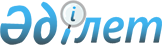 О внесении изменения в постановление акимата города Аксу от 16 января 2015 года № 22/1 "Об утверждении Положения о государственном учреждении “Аппарат акима города Аксу"
					
			Утративший силу
			
			
		
					Постановление акимата города Аксу Павлодарской области от 8 июня 2015 года № 442/6. Зарегистрировано Департаментом юстиции Павлодарской области 03 июля 2015 года № 4574. Утратило силу постановлением акимата города Аксу Павлодарской области от 27 сентября 2018 года № 655/9 (вводится в действие со дня его первого официального опубликования)
      Сноска. Утратило силу постановлением акимата города Аксу Павлодарской области от 27.09.2018 № 655/9 (вводится в действие со дня его первого официального опубликования).
      В соответствии с Законом Республики Казахстан от 23 января 2001 года “О местном государственном управлении и самоуправлении в Республике Казахстан”, Законом Республики Казахстан от 1 марта 2011 года “О государственном имуществе”, Указом Президента Республики Казахстан от 29 октября 2012 года № 410 “Об утверждении Типового положения государственного органа Республики Казахстан” акимат города Аксу ПОСТАНОВЛЯЕТ:
      1. В постановление акимата города Аксу от 16 января 2015 года № 22/1 “Об утверждении Положения о государственном учреждении “Аппарат акима города Аксу” (зарегистрированное в Реестре государственной регистрации нормативных правовых актов за № 4298, опубликованное 20 февраля 2015 года в газетах “Ақсу жолы” № 7 и “Новый путь” № 7) внести следующее изменение:
      в Положении о государственном учреждении “Аппарат акима города Аксу”, утвержденном указанным постановлением:
      в пункте 20 подпункт 39) исключить.
      2. Контроль за исполнением настоящего постановления возложить на руководителя аппарата акима города.
      3. Настоящее постановление вводится в действие со дня его первого официального опубликования.
					© 2012. РГП на ПХВ «Институт законодательства и правовой информации Республики Казахстан» Министерства юстиции Республики Казахстан
				
      Аким города

К. Нукенов
